Casting - TermineInternationaler Turnierplan im Castingsport 2018DatumDatumName der VeranstaltungOrtLand28.01.2018Hallenturnier WeißenfelsWeißenfels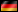 11.02.2018HallenturnierHohenmölsen04.03.20183. FeengrottenpokalSaalfeld04.03.201821. Ilmenauer WinterturnierIlmenau17.03.20183. internationaler Messe CupErfurt06.04.08.04.20181. Welt Cup Tallinn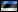 13.04.15.04.2018internationaler Pokal der Stadt Linz Linz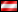 22.04.2018Offener Sachsen CupFreiberg27.04.29.04.20181. WM Qualli DAFVHalle11.05.13.05.20182. Welt CupLenzing25.05.27.05.20182. WM Quali DAFVLudwigslust08.06.10.06.20183. WM Quali DAFVKöln08.06. 10.06.2018 3. Welt CupVestfossen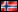 16.06.201828. Sachsen MeisterschaftenFreiberg17.06.201828. Thüringen MeisterschaftenSaalfeld 29.06.01.07.20184. WeltcupBudweis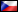 12.07.15.07.201848. Deutsche SeniorenmeisterschaftenRostock13.07. 15.07.2018intern. Turnier der Stadt Wien / ASKÖ Wien 19.07.22.07.2018Jugend WeltmeisterschaftenPulawy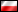 26.07.29.07.201863. Deutsche Meisterschaften EliteDuisburg03.08.05.08.20185. Welt CupTokyo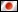 09.08.12.08.201851.Deutsche JugendmeisterschaftenKatlenburg05.09.09.09.2018Weltmeiterschaften EliteRonneby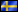 14.09.16.09.20186. Welt CupSostanj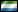 n.o.36. Sachsen Anhalt CupHalle09.11.011.11.201835. Intern ÜbungsleiterpokalHetzdorf